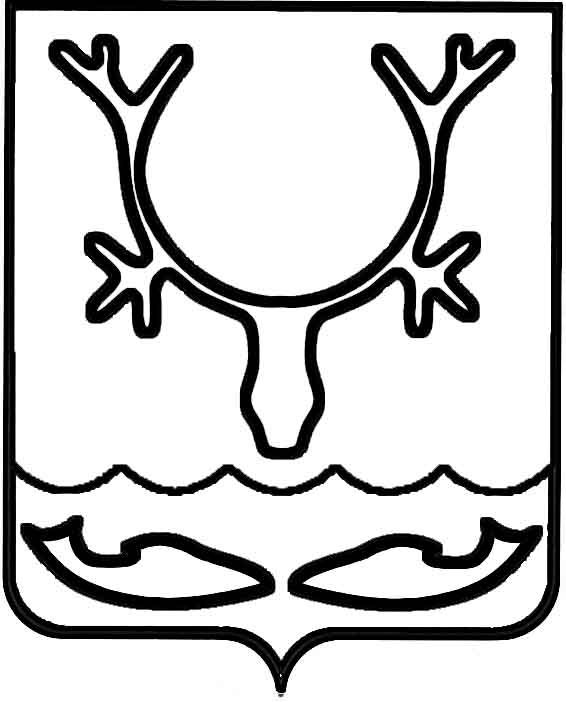 Администрация МО "Городской округ "Город Нарьян-Мар"ПОСТАНОВЛЕНИЕот “____” __________________ № ____________		г. Нарьян-МарВ целях организации рациональной системы сбора, удаления, обезвреживания отходов и уборки территорий, обеспечения контроля за уборкой территорий муниципального образования "Городской округ "Город Нарьян-Мар",                                в соответствии с Методическими рекомендациями о порядке разработки генеральных схем очистки территорий населенных пунктов Российской Федерации, утвержденных постановлением Госстроя РФ от 21.08.2003 № 152, Администрация МО "Городской округ "Город Нарьян-Мар"П О С Т А Н О В Л Я Е Т:Утвердить Генеральную схему санитарной очистки территории МО "Городской округ "Город Нарьян-Мар".Настоящее постановление вступает в силу с момента официального опубликования.1807.20141781Об утверждении Генеральной схемы санитарной очистки территории МО "Городской округ "Город Нарьян-Мар"Глава МО "Городской округ "Город Нарьян-Мар" Т.В.Федорова